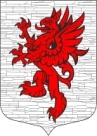 СОВЕТ ДЕПУТАТОВ       МУНИЦИПАЛЬНОГО ОБРАЗОВАНИЯЛОПУХИНСКОЕ СЕЛЬСКОЕ ПОСЕЛЕНИЕЛОМОНОСОВСКОГО МУНИЦИПАЛЬНОГО РАЙОНАЛЕНИНГРАДСКОЙ ОБЛАСТИчетвёртый созывРЕШЕНИЕот 1 февраля 2021 г.                                                                                    № 2О внесении изменений в решение Совета депутатов муниципального образования  Лопухинское  сельское  поселение  от  22 сентября  2011 года № 27 «Об утверждении перечня автомобильных дорог общего пользования местного значения МО Лопухинское сельское поселение»В соответствии с положениями Федерального закона от 08.11.2007 года № 257-ФЗ «Об автомобильных дорогах и о дорожной деятельности в Российской Федерации и о внесении изменений в отдельные законодательные акты Российской Федерации», Федерального закона от 06.10.2003 года №131-ФЗ «Об общих принципах организации местного самоуправления в Российской Федерации», Постановления Правительства РФ от 28.09.2009 года №767 «О классификации автомобильных дорог в Российской Федерации», Приказа Минтранса РФ от 07.02.2007 №16 «Об утверждении Правил присвоения автомобильным дорогам идентификационных номеров», в соответствии с положениями Устава  муниципального образования Лопухинское сельское поселение МО Ломоносовский  муниципальный район Ленинградской области, заслушав информацию главы администрации муниципального образования Лопухинское сельское поселение Абакумова  Е.Н. о необходимости актуализации переченя автомобильных дорог общего пользования местного значения МО Лопухинское сельское поселение, Совет депутатов муниципального образования Лопухинское сельское поселение Ломоносовского муниципального района Ленинградской области решил: Внести в приложение к решению Совета депутатов муниципального образования Лопухинское сельское поселение от 12 сентября 2011 года № 27 «Об утверждении перечня автомобильных дорог общего пользования местного значения МО Лопухинское сельское поселение», изменение, изложив его в новой редакции согласно приложению.Настоящее решение подлежит размещению (обнародованию) на официальном сайте МО Лопухинское сельское поселение в информационно-телекоммуникационной сети Интернет по электронному адресу: www.лопухинское-адм.рф и вступает в силу после его официального опубликования.Глава муниципального образования                                                                                      Лопухинское сельское поселение                                                        В.В. ШеферПриложение к решению Совета депутатов   МО  Лопухинское сельское поселениеОт 01.02.2021 года № 2Приложение к решению Совета депутатов   МО  Лопухинское сельское поселениеОт 22.09.2021 года № 27ПЕРЕЧЕНЬавтомобильных дорог общего пользования местного значенияМО Лопухинское сельское поселениеГлава муниципального образования                                                                                      Лопухинское сельское поселение                                                        В.В. Шефер№п/пНаименование автомобильной дорогиНаименование автомобильной дорогиИдентификационный номерИдентификационный номерУчетный номерУчетный номерПротяженность, кмПротяженность, кмПлощадь покрытия, кв. мТип покрытияТип покрытияТип покрытияТип покрытияТип покрытияр-н. Ломоносовский, д. Верхние Рудицыр-н. Ломоносовский, д. Верхние Рудицыр-н. Ломоносовский, д. Верхние Рудицыр-н. Ломоносовский, д. Верхние Рудицыр-н. Ломоносовский, д. Верхние Рудицыр-н. Ломоносовский, д. Верхние Рудицыр-н. Ломоносовский, д. Верхние Рудицыр-н. Ломоносовский, д. Верхние Рудицыр-н. Ломоносовский, д. Верхние Рудицыр-н. Ломоносовский, д. Верхние Рудицыр-н. Ломоносовский, д. Верхние Рудицыр-н. Ломоносовский, д. Верхние Рудицыр-н. Ломоносовский, д. Верхние Рудицыр-н. Ломоносовский, д. Верхние Рудицыр-н. Ломоносовский, д. Верхние Рудицы1ул Леснаяул Лесная41-230-836 ОП МП 00141-230-836 ОП МП 0010010010.210.21840щебеньщебеньщебеньщебеньщебень2ул Полеваяул Полевая41-230-836 ОП МП 00241-230-836 ОП МП 0020020020.670.672680щебеньщебеньщебеньщебеньщебень3ул Рабочаяул Рабочая41-230-836 ОП МП 00341-230-836 ОП МП 0030030030.920.924600асфальт/щебеньасфальт/щебеньасфальт/щебеньасфальт/щебеньасфальт/щебень4ул Центральнаяул Центральная41-230-836 ОП МП 00441-230-836 ОП МП 0040040041.3741.3746380асфальтасфальтасфальтасфальтасфальтИтого:Итого:Итого:Итого:Итого:Итого:Итого:3.1743.174145001450014500145001450014500р-н. Ломоносовский, д. Воронинор-н. Ломоносовский, д. Воронинор-н. Ломоносовский, д. Воронинор-н. Ломоносовский, д. Воронинор-н. Ломоносовский, д. Воронинор-н. Ломоносовский, д. Воронинор-н. Ломоносовский, д. Воронинор-н. Ломоносовский, д. Воронинор-н. Ломоносовский, д. Воронинор-н. Ломоносовский, д. Воронинор-н. Ломоносовский, д. Воронинор-н. Ломоносовский, д. Воронинор-н. Ломоносовский, д. Воронинор-н. Ломоносовский, д. Воронинор-н. Ломоносовский, д. Воронино1пер Заовражныйпер Заовражный41-230-836 ОП МП 00541-230-836 ОП МП 0050050050.230.23690щебеньщебеньщебеньщебеньщебень2ул Заовражнаяул Заовражная41-230-836 ОП МП 00641-230-836 ОП МП 0060060061.561.566240щебеньщебеньщебеньщебеньщебень3ул Липоваяул Липовая41-230-836 ОП МП 00741-230-836 ОП МП 0070070070.650.652760щебеньщебеньщебеньщебеньщебень4ул Луговаяул Луговая41-230-836 ОП МП 00841-230-836 ОП МП 0080080080.250.25875щебеньщебеньщебеньщебеньщебень5ул Ореховаяул Ореховая41-230-836 ОП МП 00941-230-836 ОП МП 0090090090.250.25875щебеньщебеньщебеньщебеньщебень6ул Парковаяул Парковая41-230-836 ОП МП 01041-230-836 ОП МП 0100100100.720.722700асфальт/щебеньасфальт/щебеньасфальт/щебеньасфальт/щебеньасфальт/щебеньИтого:Итого:Итого:Итого:Итого:Итого:Итого:3.663.66141401414014140141401414014140р-н. Ломоносовский, д. Глобицыр-н. Ломоносовский, д. Глобицыр-н. Ломоносовский, д. Глобицыр-н. Ломоносовский, д. Глобицыр-н. Ломоносовский, д. Глобицыр-н. Ломоносовский, д. Глобицыр-н. Ломоносовский, д. Глобицыр-н. Ломоносовский, д. Глобицыр-н. Ломоносовский, д. Глобицыр-н. Ломоносовский, д. Глобицыр-н. Ломоносовский, д. Глобицыр-н. Ломоносовский, д. Глобицыр-н. Ломоносовский, д. Глобицыр-н. Ломоносовский, д. Глобицыр-н. Ломоносовский, д. Глобицы1ул Героевул Героев41-230-836 ОП МП 01141-230-836 ОП МП 0110110112.9352.93513370асфальтасфальтасфальтасфальтасфальт2ул Копорскаяул Копорская41-230-836 ОП МП 01241-230-836 ОП МП 0120120120.2550.2551020асфальтасфальтасфальтасфальтасфальт3ул Леснаяул Лесная41-230-836 ОП МП 01341-230-836 ОП МП 0130130130.1120.112450щебеньщебеньщебеньщебеньщебень4ул Мирнаяул Мирная41-230-836 ОП МП 01441-230-836 ОП МП 0140140140.9350.9353800асфальт/щебеньасфальт/щебеньасфальт/щебеньасфальт/щебеньасфальт/щебень5ул Октябрьскаяул Октябрьская41-230-836 ОП МП 01541-230-836 ОП МП 0150150151.131.136330асфальтасфальтасфальтасфальтасфальт6ул Школьнаяул Школьная41-230-836 ОП МП 01641-230-836 ОП МП 0160160160.850.853530асфальт/щебеньасфальт/щебеньасфальт/щебеньасфальт/щебеньасфальт/щебеньИтого:Итого:Итого:Итого:Итого:Итого:Итого:6.2176.217285002850028500285002850028500р-н. Ломоносовский, д. Горкир-н. Ломоносовский, д. Горкир-н. Ломоносовский, д. Горкир-н. Ломоносовский, д. Горкир-н. Ломоносовский, д. Горкир-н. Ломоносовский, д. Горкир-н. Ломоносовский, д. Горкир-н. Ломоносовский, д. Горкир-н. Ломоносовский, д. Горкир-н. Ломоносовский, д. Горкир-н. Ломоносовский, д. Горкир-н. Ломоносовский, д. Горкир-н. Ломоносовский, д. Горкир-н. Ломоносовский, д. Горкир-н. Ломоносовский, д. Горки1Пер. МалыйПер. МалыйПер. Малый41-230-836 ОП МП 01741-230-836 ОП МП 0170170.100.10300щебеньщебеньщебеньщебень2Ул. ДачнаяУл. ДачнаяУл. Дачная41-230-836 ОП МП 01841-230-836 ОП МП 0180180.660.662310щебеньщебеньщебеньщебень3Ул.  СветлаяУл.  СветлаяУл.  Светлая41-230-836 ОП МП 01941-230-836 ОП МП 0190190,430,431505асфальтасфальтасфальтасфальтИтого:Итого:Итого:1.1941154115411541154115411541154115р-н. Ломоносовский, д. Заостровьер-н. Ломоносовский, д. Заостровьер-н. Ломоносовский, д. Заостровьер-н. Ломоносовский, д. Заостровьер-н. Ломоносовский, д. Заостровьер-н. Ломоносовский, д. Заостровьер-н. Ломоносовский, д. Заостровьер-н. Ломоносовский, д. Заостровьер-н. Ломоносовский, д. Заостровьер-н. Ломоносовский, д. Заостровьер-н. Ломоносовский, д. Заостровьер-н. Ломоносовский, д. Заостровьер-н. Ломоносовский, д. Заостровьер-н. Ломоносовский, д. Заостровьер-н. Ломоносовский, д. Заостровье1Пер. НовыйПер. Новый41-230-836 ОП МП 02041-230-836 ОП МП 0200200200.680.682720асфальт/щебеньасфальт/щебеньасфальт/щебеньасфальт/щебеньасфальт/щебень2ул Дачнаяул Дачная41-230-836 ОП МП 02141-230-836 ОП МП 0210210210.480.481920щебеньщебеньщебеньщебеньщебень3ул Звёзднаяул Звёздная41-230-836 ОП МП 02241-230-836 ОП МП 0220220220.210.2110501050щебеньщебеньщебеньщебень4ул Луговаяул Луговая41-230-836 ОП МП 02341-230-836 ОП МП 0230230230.750.7534903490щебеньщебеньщебеньщебень5ул Молодёжнаяул Молодёжная41-230-836 ОП МП 02441-230-836 ОП МП 0240240240.1850.185740740щебеньщебеньщебеньщебень6ул Надеждыул Надежды41-230-836 ОП МП 02541-230-836 ОП МП 0250250250.170.17680680щебеньщебеньщебеньщебень7ул Народнаяул Народная41-230-836 ОП МП 02641-230-836 ОП МП 0260260260.450.4520252025щебеньщебеньщебеньщебень8ул  Новаяул  Новая41-230-836 ОП МП 02741-230-836 ОП МП 0270270270.530.5323852385щебеньщебеньщебеньщебень9ул Радужнаяул Радужная41-230-836 ОП МП 02841-230-836 ОП МП 0280280280.20.210001000щебеньщебеньщебеньщебень10ул Строительнаяул Строительная41-230-836 ОП МП 02941-230-836 ОП МП 0290290290.230.2311501150щебеньщебеньщебеньщебеньИтого:Итого:Итого:Итого:Итого:Итого:Итого:3,8853,885171601716017160171601716017160р-н. Ломоносовский, д. Изварар-н. Ломоносовский, д. Изварар-н. Ломоносовский, д. Изварар-н. Ломоносовский, д. Изварар-н. Ломоносовский, д. Изварар-н. Ломоносовский, д. Изварар-н. Ломоносовский, д. Изварар-н. Ломоносовский, д. Изварар-н. Ломоносовский, д. Изварар-н. Ломоносовский, д. Изварар-н. Ломоносовский, д. Изварар-н. Ломоносовский, д. Изварар-н. Ломоносовский, д. Изварар-н. Ломоносовский, д. Изварар-н. Ломоносовский, д. Извара1пер Липовая аллеяпер Липовая аллея41-230-836 ОП МП 03041-230-836 ОП МП 0300300300.10.1250250250щебеньщебеньщебень2пер Старая Изварапер Старая Извара41-230-836 ОП МП 03141-230-836 ОП МП 0310310310.150.15450450450щебеньщебеньщебень3ул Озёрнаяул Озёрная41-230-836 ОП МП 03241-230-836 ОП МП 0320320320.6950.695210021002100щебеньщебеньщебень4ул Солнечнаяул Солнечная41-230-836 ОП МП 03341-230-836 ОП МП 0330330330.360.36110011001100щебеньщебеньщебеньИтого:Итого:Итого:Итого:Итого:Итого:Итого:1.3051.305390039003900390039003900р-н. Ломоносовский, д. Лопухинкар-н. Ломоносовский, д. Лопухинкар-н. Ломоносовский, д. Лопухинкар-н. Ломоносовский, д. Лопухинкар-н. Ломоносовский, д. Лопухинкар-н. Ломоносовский, д. Лопухинкар-н. Ломоносовский, д. Лопухинкар-н. Ломоносовский, д. Лопухинкар-н. Ломоносовский, д. Лопухинкар-н. Ломоносовский, д. Лопухинкар-н. Ломоносовский, д. Лопухинкар-н. Ломоносовский, д. Лопухинкар-н. Ломоносовский, д. Лопухинкар-н. Ломоносовский, д. Лопухинкар-н. Ломоносовский, д. Лопухинка1ул 22-я Линияул 22-я Линия41-230-836 ОП МП 03441-230-836 ОП МП 0340340340.430.43433.5433.5433.5щебеньщебеньщебень2ул 2-я Советскаяул 2-я Советская41-230-836 ОП МП 03541-230-836 ОП МП 0350350350,7350,735257325732573щебеньщебеньщебень3ул Берёзоваяул Берёзовая41-230-836 ОП МП 03641-230-836 ОП МП 0360360360.250.25100010001000асфальтасфальтасфальт4ул Васильковаяул Васильковая41-230-836 ОП МП 03741-230-836 ОП МП 0370370370.260.261040104010405ул Детский домул Детский дом41-230-836 ОП МП 03841-230-836 ОП МП 0380380380.120.12360360360асфальтасфальтасфальт6ул Леснаяул Лесная41-230-836 ОП МП 03941-230-836 ОП МП 0390390390.30.3120012001200асфальтасфальтасфальт7ул Луговаяул Луговая41-230-836 ОП МП 04041-230-836 ОП МП 0400400400.6750.675270027002700асфальт/щебеньасфальт/щебеньасфальт/щебень8ул Мираул Мира41-230-836 ОП МП 04141-230-836 ОП МП 0410410411.9231.923735073507350асфальт/щебеньасфальт/щебеньасфальт/щебень9ул Молодежнаяул Молодежная41-230-836 ОП МП 04241-230-836 ОП МП 0420420420.150.15600600600щебеньщебеньщебень10ул Первомайскаяул Первомайская41-230-836 ОП МП 04341-230-836 ОП МП 0430430432.942.94138101381013810асфальт/щебеньасфальт/щебеньасфальт/щебень11ул Сиреневаяул Сиреневая41-230-836 ОП МП 04441-230-836 ОП МП 0440440440.660.66264026402640асфальтасфальтасфальт12ул Советскаяул Советская41-230-836 ОП МП 04541-230-836 ОП МП 0450450451.5551.555744574457445асфальт/щебеньасфальт/щебеньасфальт/щебень13ул Солнечнаяул Солнечная41-230-836 ОП МП 04641-230-836 ОП МП 0460460460.160.16640640640щебеньщебеньщебень14ул Счастливаяул Счастливая41-230-836 ОП МП 04741-230-836 ОП МП 0470470470.220.22880880880асфальтасфальтасфальтИтого:Итого:Итого:Итого:Итого:Итого:Итого:10,37810,37842671,542671,542671,542671,542671,542671,5р-н. Ломоносовский, д. Муховицыр-н. Ломоносовский, д. Муховицыр-н. Ломоносовский, д. Муховицыр-н. Ломоносовский, д. Муховицыр-н. Ломоносовский, д. Муховицыр-н. Ломоносовский, д. Муховицыр-н. Ломоносовский, д. Муховицыр-н. Ломоносовский, д. Муховицыр-н. Ломоносовский, д. Муховицыр-н. Ломоносовский, д. Муховицыр-н. Ломоносовский, д. Муховицыр-н. Ломоносовский, д. Муховицыр-н. Ломоносовский, д. Муховицыр-н. Ломоносовский, д. Муховицыр-н. Ломоносовский, д. Муховицы1ул Ветерановул Ветеранов41-230-836 ОП МП 04841-230-836 ОП МП 0480480480.5450.545207020702070асфальт/щебеньасфальт/щебеньасфальт/щебень2ул Дачнаяул Дачная41-230-836 ОП МП 04941-230-836 ОП МП 0490490490.280.28112011201120щебеньщебеньщебень3ул Дружнаяул Дружная41-230-836 ОП МП 05041-230-836 ОП МП 0500500500.160.16640640640щебеньщебеньщебень4ул Леснаяул Лесная41-230-836 ОП МП 05141-230-836 ОП МП 0510510510.110.11440440440щебеньщебеньщебень5ул Светлаяул Светлая41-230-836 ОП МП 05241-230-836 ОП МП 0520520520.1350.135540540540щебеньщебеньщебень6ул Советскаяул Советская41-230-836 ОП МП 05341-230-836 ОП МП 0530530530.7830.783274027402740щебеньщебеньщебеньИтого:Итого:Итого:Итого:Итого:Итого:Итого:2.0132.013755075507550755075507550Р-н. Ломоносовский, д. НикольскоеР-н. Ломоносовский, д. НикольскоеР-н. Ломоносовский, д. НикольскоеР-н. Ломоносовский, д. НикольскоеР-н. Ломоносовский, д. НикольскоеР-н. Ломоносовский, д. НикольскоеР-н. Ломоносовский, д. НикольскоеР-н. Ломоносовский, д. НикольскоеР-н. Ломоносовский, д. НикольскоеР-н. Ломоносовский, д. НикольскоеР-н. Ломоносовский, д. НикольскоеР-н. Ломоносовский, д. НикольскоеР-н. Ломоносовский, д. НикольскоеР-н. Ломоносовский, д. НикольскоеР-н. Ломоносовский, д. Никольское1ул Дачнаяул Дачная41-230-836 ОП МП 05441-230-836 ОП МП 0540540540.5750.575201020102010щебеньщебеньщебеньИтого:Итого:Итого:Итого:Итого:Итого:Итого:0.5750.575201020102010201020102010Р-н. Ломоносовский, д. Новая БуряР-н. Ломоносовский, д. Новая БуряР-н. Ломоносовский, д. Новая БуряР-н. Ломоносовский, д. Новая БуряР-н. Ломоносовский, д. Новая БуряР-н. Ломоносовский, д. Новая БуряР-н. Ломоносовский, д. Новая БуряР-н. Ломоносовский, д. Новая БуряР-н. Ломоносовский, д. Новая БуряР-н. Ломоносовский, д. Новая БуряР-н. Ломоносовский, д. Новая БуряР-н. Ломоносовский, д. Новая БуряР-н. Ломоносовский, д. Новая БуряР-н. Ломоносовский, д. Новая БуряР-н. Ломоносовский, д. Новая Буря1ул. Полевая41-230-836 ОП МП 05541-230-836 ОП МП 05541-230-836 ОП МП 0550550552.5152.515125751257512575асфальт/щебеньасфальт/щебеньасфальт/щебеньасфальт/щебень2ул. Шоссейная41-230-836 ОП МП 05641-230-836 ОП МП 05641-230-836 ОП МП 0560560560.1600.160480480480щебеньщебеньщебеньщебеньИтого:Итого:Итого:Итого:Итого:Итого:Итого:2.6752.675130551305513055р-н. Ломоносовский, д. Савольщинар-н. Ломоносовский, д. Савольщинар-н. Ломоносовский, д. Савольщинар-н. Ломоносовский, д. Савольщинар-н. Ломоносовский, д. Савольщинар-н. Ломоносовский, д. Савольщинар-н. Ломоносовский, д. Савольщинар-н. Ломоносовский, д. Савольщинар-н. Ломоносовский, д. Савольщина1ул Озернаяул Озерная41-230-836 ОП МП 05741-230-836 ОП МП 0570570570.560.562000200020002000щебеньщебеньИтого:Итого:Итого:Итого:Итого:Итого:Итого:0.560.56200020002000200020002000р-н. Ломоносовский, д. Старые Медушир-н. Ломоносовский, д. Старые Медушир-н. Ломоносовский, д. Старые Медушир-н. Ломоносовский, д. Старые Медушир-н. Ломоносовский, д. Старые Медушир-н. Ломоносовский, д. Старые Медушир-н. Ломоносовский, д. Старые Медушир-н. Ломоносовский, д. Старые Медушир-н. Ломоносовский, д. Старые Медушир-н. Ломоносовский, д. Старые Медушир-н. Ломоносовский, д. Старые Медушир-н. Ломоносовский, д. Старые Медушир-н. Ломоносовский, д. Старые Медушир-н. Ломоносовский, д. Старые Медушир-н. Ломоносовский, д. Старые Медуши1ул Медоваяул Медовая41-230-836 ОП МП 05841-230-836 ОП МП 0580580580.50.51850185018501850асфальт/щебеньасфальт/щебень2ул Парковаяул Парковая41-230-836 ОП МП 05941-230-836 ОП МП 0590590590.820.822807280728072807щебеньщебень3ул Центральнаяул Центральная41-230-836 ОП МП 06041-230-836 ОП МП 0600600600.170.17700700700700асфальт/щебеньасфальт/щебеньИтого:Итого:Итого:Итого:Итого:Итого:Итого:1.491.49535753575357535753575357р-н. Ломоносовский, д. Флоревицыр-н. Ломоносовский, д. Флоревицыр-н. Ломоносовский, д. Флоревицыр-н. Ломоносовский, д. Флоревицыр-н. Ломоносовский, д. Флоревицыр-н. Ломоносовский, д. Флоревицыр-н. Ломоносовский, д. Флоревицыр-н. Ломоносовский, д. Флоревицыр-н. Ломоносовский, д. Флоревицыр-н. Ломоносовский, д. Флоревицыр-н. Ломоносовский, д. Флоревицыр-н. Ломоносовский, д. Флоревицыр-н. Ломоносовский, д. Флоревицыр-н. Ломоносовский, д. Флоревицыр-н. Ломоносовский, д. Флоревицы1ул Леснаяул Лесная41-230-836 ОП МП 06141-230-836 ОП МП 0610610610.320.32960960960960щебеньщебень2ул Полеваяул Полевая41-230-836 ОП МП 06241-230-836 ОП МП 0620620620.270.27945945945945щебеньщебень3ул Центральнаяул Центральная41-230-836 ОП МП 06341-230-836 ОП МП 0630630630.530.532120212021202120щебеньщебеньИтого:Итого:Итого:Итого:Итого:Итого:Итого:1.121.12402540254025402540254025